Дата Предмет Ф.и.о учителяКласс Тема Содержание урока30.09.МатематикаТрофимова Л.В. 1Сравнение предметов. Широкий-узкий.1.Здравствуйте, ребята! Прежде чем приступить к новой теме нашего урока, проведем минутку чистописания. Откройте тетрадь в крупную клеточку, отступите вниз от домашней работы 4 клеточки и повторите рисунок, как у меня на образце.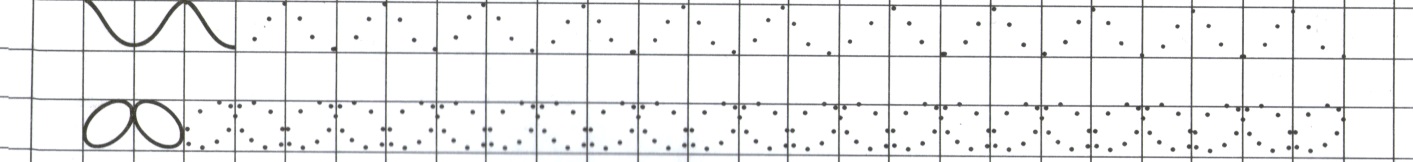 2. Закончили писать. Сфотографируйте свою работу + домашнюю вчерашнего урока.3. С какой геометрической фигурой мы познакомились вчера на уроке? Почему она так называется? Какие предметы вокруг нас похожи на треугольник?4. А сегодня мы научимся сравнивать два предмета по размеру: широкий-узкий. А также сравнивать много предметов по ширине, используя слова ШИРЕ, САМЫЙ ШИРОКИЙ, УЖЕ, САМЫЙ УЗКИЙ.5. Откройте учебник на с. 22, найдите номер 1. Посмотрите на рисунки. Назовите сначала широкие предметы, а потом узкие. Теперь  номер 2. Что уже (ударение в слове на первый слог) скамейка или лавочка? А что шире? Следующее задание на внимательность! Номер 3. Рассмотрите рисунок  слева. Назови самую узкую ленточку, какого она цвета? А самая широкая? На рисунке справа: ленты какого цвета одинаковой ширины? А длина у них тоже одинаковая?  Молодцы! 6. Физминутка!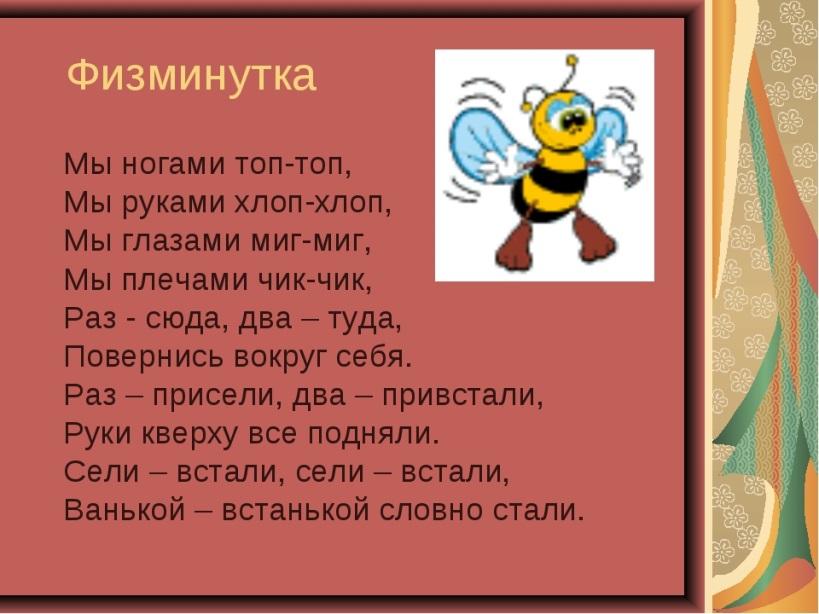 7. Отдохнули? Продолжим.На с.23 смотрим номер 4. Сравните предметы по цвету и по ширине. Расскажи по образцу … Оглянитесь вокруг себя, посмотрите в окно, какие два предмета вы видите, которые можно сравнить по ширине?А вот в номере 6 на рисунке мы видим две дороги. Одна ведет в школу, по ней дети идут на уроки, а по другой едут машины. Как вы сравните эти две дороги, какие они по ширине, одинаковые или нет? Молодцы!8. Итог урока. Вот и незаметно подошел к концу наш урок! Спасибо за вашу работу, ребята и мамам за помощь! Что сегодня на уроке вы узнали? Что делали?9. Домашнее задание. С.23 номер 5 (устно) и номер 7 (письменно).Урок окончен. До свидания!30.09.20ТехнологияБлинова Т.Ю1 овзРезание ножницами по прямым линиям. Сложение орнамента из квадратов.Работа с учебником на страницы 38 .Задание : вырезать из бумаги квадраты 3х3 см и сложить из них орнамент 30. 09.2020Физическая культура 1 Моисеева Лада Владимировна«Подвижные игры и упражнения»Разминка:https://yandex.ru/video/preview?text=весёлая%20зарядка%20для%20детей%201%20класс%20со%20словами%20и%20движениями%20для%20детей&path=wizard&parent-reqid=1601345925342253-703692950780676503600230-production-app-host-vla-web-yp-231&wiz_type=vital&filmId=3257320270919118334https://www.colady.ru/wp-content/uploads/2017/11/domashnyaya-gimnastika-dlya-rebenka-luchshie-uprazhneniya-1.jpghttps://www.colady.ru/wp-content/uploads/2017/11/domashnyaya-gimnastika-dlya-rebenka-luchshie-uprazhneniya-3.jpghttps://www.colady.ru/wp-content/uploads/2017/11/domashnyaya-gimnastika-dlya-rebenka-luchshie-uprazhneniya.jpgИ.п. - сидя на полу, упор руками сзади, зажать мяч между стопами,ноги подняты. Круговые движения ногами, смотреть на мяч. Повторить 8-10 раз вкаждом направлении.